Interlochen Area Chamber of Commerce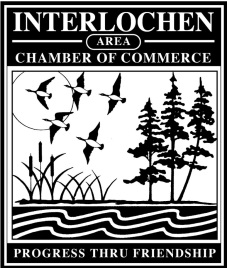 2018-2019  VOICE Ad Order Form
Sold To: 	______________________________________________________________________Address:  	______________________________________________________________________Email:		___________________________________     Phone:   _________________________

The VOICE is published Quarterly, by Season (Spring - Winter).
Ad Sizes:  Single:  3.75 in x 1.75 in
One Year:  $150.00;  6 Months:  $80.00;  Quarterly:  $40.00                   Double:  3.75 in. x 3.50 in.One Year:  $270.00  6 Months:  $140.00;  Quarterly:  68.00 
Please see below for publishing deadlines.
Direct questions to: info@interlochenchamber.orgPublishing Deadlines:
Spring:  March/April/May: February 10 
Summer:  June/July/August:  May 8
Autumn:  September/October/November:  August 7
Winter:  December/January/February:  November 6
Base Price of AdArt & Layout Charge   $30.00(does not apply if art is camera-ready, or if ad is from prior year)(does not apply if art is camera-ready, or if ad is from prior year)TOTALPAYMENTCheck# SIGNATURE OF ADVERTISER(please keep a copy for your records)